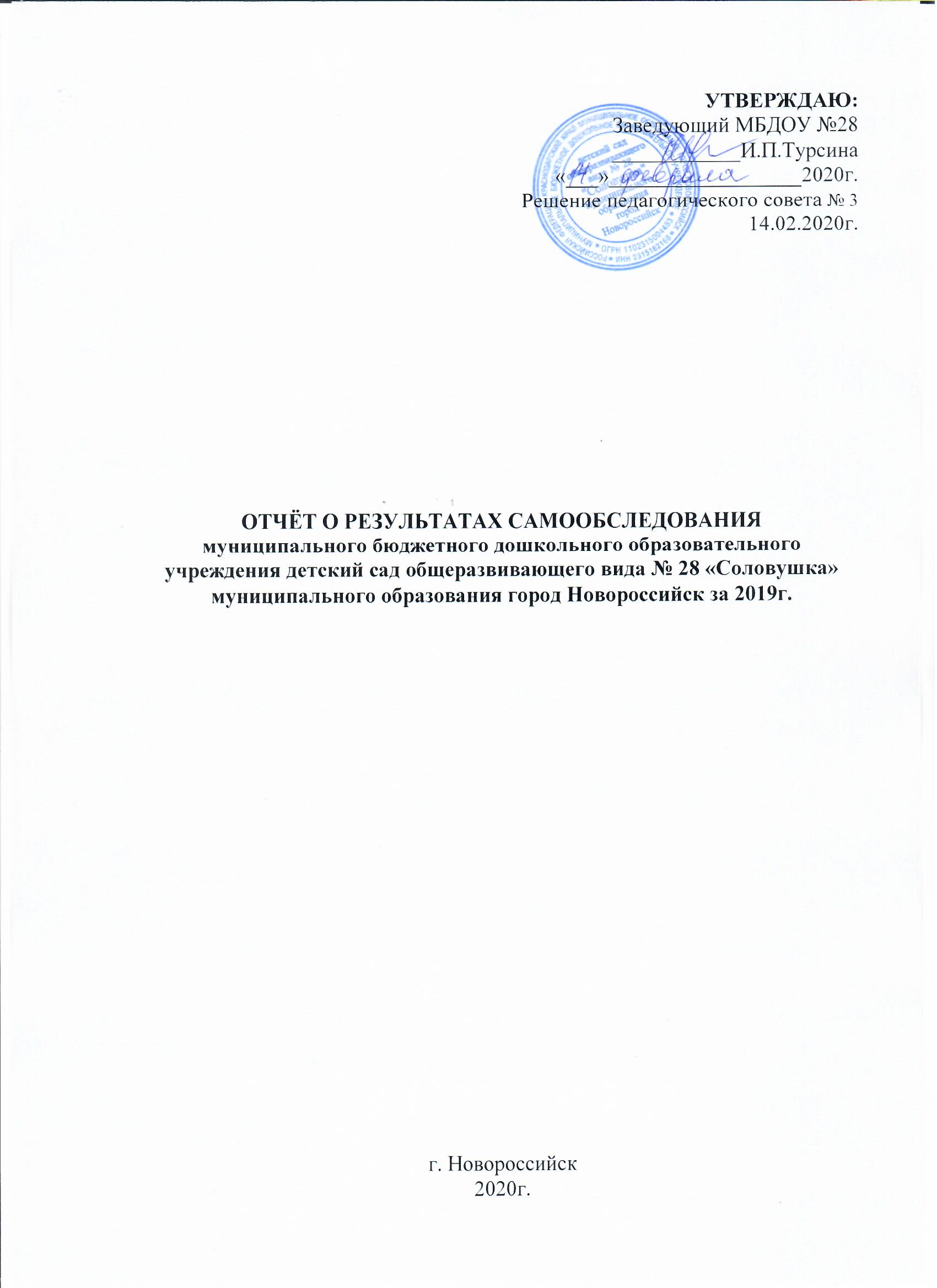 СОДЕРЖАНИЕАннотация.1. Аналитическая часть.1.1. Общая характеристика ДОО1.2. Система управления ДОО1.3. Образовательная деятельность1.4. Кадровое обеспечение1.5. Методическое и информационное обеспечение1.6. Материально-техническое обеспечение1.7. Внутренняя система оценки качества2. Результаты анализа показателей деятельности (утв. Приказом Министерства образования и науки РФ от 10 декабря 2013 г. № 1324)Заключение.АННОТАЦИЯВ соответствии с пунктом 3 части 2 статьи 29 Федерального законаРоссийской Федерации от 29 декабря 2012 года № 273-ФЗ «Об образовании вРоссийской Федерации», приказом Минобрнауки России от 14 июня 2013 года № 462 «Об утверждении порядка проведения самообследования образовательной организацией», приказом Министерства образования и науки Российской Федерации от 10 декабря 2013 г. № 1324 «Об утверждении показателей деятельности образовательной организации, подлежащей самообследованию», с целью обеспечения доступности и открытости информации о деятельности МБДОУ д/с № 28 «Соловушка» проведено самообследование и сформирован отчет за 2019 календарный год.В процессе самообследования проведена оценка образовательнойдеятельности, системы управления дошкольной организации, оценка условий для реализации образовательных программ, качества кадрового, методического оснащения, материально-технической базы, функционирования внутренней системы оценки качества образования, а также анализ показателей деятельности муниципального бюджетного дошкольного образовательного учреждения детского сада общеразвивающего вида № 28 «Соловушка» муниципального образования город Новороссийск.Результаты самообследования организации оформлены в виде отчета,включающего аналитическую часть и результаты анализа показателейдеятельности организации, подлежащей самообследованию.1. Аналитическая часть.1.1. Общая характеристика ДООПолное название Учреждения: муниципальное бюджетное дошкольное образовательное учреждение детский сад общеразвивающего вида № 28 «Соловушка» муниципального образования город НовороссийскЮридический и фактический адрес: 353907, Российская Федерация, Краснодарский край, г. Новороссийск, ул. Анапское шоссе, 21 телефон / факс (8617)21-15-56Руководитель: заведующий МБДОУ Турсина Ирина ПетровнаГод основания: 1965г.Лицензия на право осуществления образовательной деятельности: регистрационный № 05145, выдана 21.12.2012г. Департаментом образования и науки Краснодарского края.Лицензия на медицинскую деятельность (номенклатура работ и услуг: при осуществлении доврачебной медицинской помощи по: сестринскому делу и педиатрии): ЛО23-01 №001756 №ЛО-23-004818 выдана 13.06.2012г.Деятельность ДОУ регламентируется Уставом и изменениями в Уставе.Цель Учреждения (согласно Устава Учреждения): создание условий для всестороннего личностного развития ребенка.Задачи Учреждения (согласно Устава Учреждения):охрана жизни и укрепление физического и психического здоровья детей;обеспечение физического развития детей;воспитание с учетом возрастных категорий детей, гражданственности, уважения к правам и свободам человека, любви к окружающей природе, Родине, семье;взаимодействие с семьями детей для обеспечения полноценного развития детей;оказание консультативной и методической помощи родителям (законным представителям) по вопросам воспитания, обучения и развития детей.Режим работы: пятидневная рабочая неделя; продолжительность работы Учреждения – 12 часов (с 7.00 до 19.00);выходные дни – суббота, воскресенье, праздничные дни;Структура МБДОУ: в ДОУ функционируют 4 группы общеразвивающей направленности:II младшая группа (от 3 до 4): 1группа –29 воспитанников;Средняя группа (от 4 до 5): 1 группа – 33 воспитанников;Старшая группа (от 5 до 6): 1 группа– 33 воспитанник;Подготовительная к школе группа (от 6 до 7 лет): 1 группа – 28 воспитанников.       Вариативные формы дошкольного образования:-группа кратковременного пребывания - 11 воспитанниковОбщее количество воспитанников –134 воспитанников.Помещения и кабинеты: кабинет заведующего, методический кабинет,кабинет старшего воспитателя, игровые групповые комнаты-4, музыкальный зал-1, пищеблок, медицинский блок (кабинет мед.сестры, изолятор), прачечная.Целями деятельности учреждения является: создание благоприятныхусловий для полноценного проживания ребенком дошкольного возраста,формирование основ базовой культуры личности, всестороннее развитиепсихических и физических качеств в соответствии с возрастными ииндивидуальными особенностями, раскрытие его творческого потенциала,подготовка ребенка к жизни в современном обществе. (Устав)Управление МБДОУ осуществляется в соответствии с действующим законодательством Российской Федерации и строится на принципах единоначалия и самоуправления. Режим работы МБДОУ № 28: понедельник - пятница с 07.00 до 19.00.Дошкольные группы.Количество групп в учреждении определяется исходя из их предельнойнаполняемости, принятой при расчете норматива бюджетного финансирования.Группы в учреждении комплектуются по одновозрастному принципу, всоответствии с современными психолого-педагогическими и медицинскимирекомендациями.Общее количество групп - 4, из них:- 2 младшая (3 - 4 года) - 1 группа- Средняя (4 - 5 лет) - 1 группа- Старшая (5 - 6 лет) - 1 группа- Подготовительная (6 - 7 лет) - 1 группаИнновационная работа. В соответствии с приоритетными направлениями, обозначенными в Программе развития, продолжается работа по реализации инновационных проектов в МБДОУ.Реализуется в нашем учреждении сетевой инновационный проект «Содружество. Расширение социального пространства детского сада, как залог успешной реализации ФГОС ДО». На сегодняшний день диссеминации опыта не было представлено на городских конференциях, публикации по теме инновации нет. Но, педагогический коллектив ДОУ плодотворно работает над этим и в следующем учебном году представит свой опыт работы на городских педагогических мероприятиях.1.2. Система управления МБДОУУправление МБДОУ д/с №28 «Соловушка» осуществляется на принципах демократичности, открытости, единства единоначалия и коллегиальности, объективности и полноте используемой информации, приоритета общечеловеческих ценностей, охраны жизни и здоровья человека, свободного развития личности, в соответствии с законом от 29.12.2012 № 273-ФЗ «Об образовании в Российской Федерации» и Уставом МБДОУ д/с №28 «Соловушка».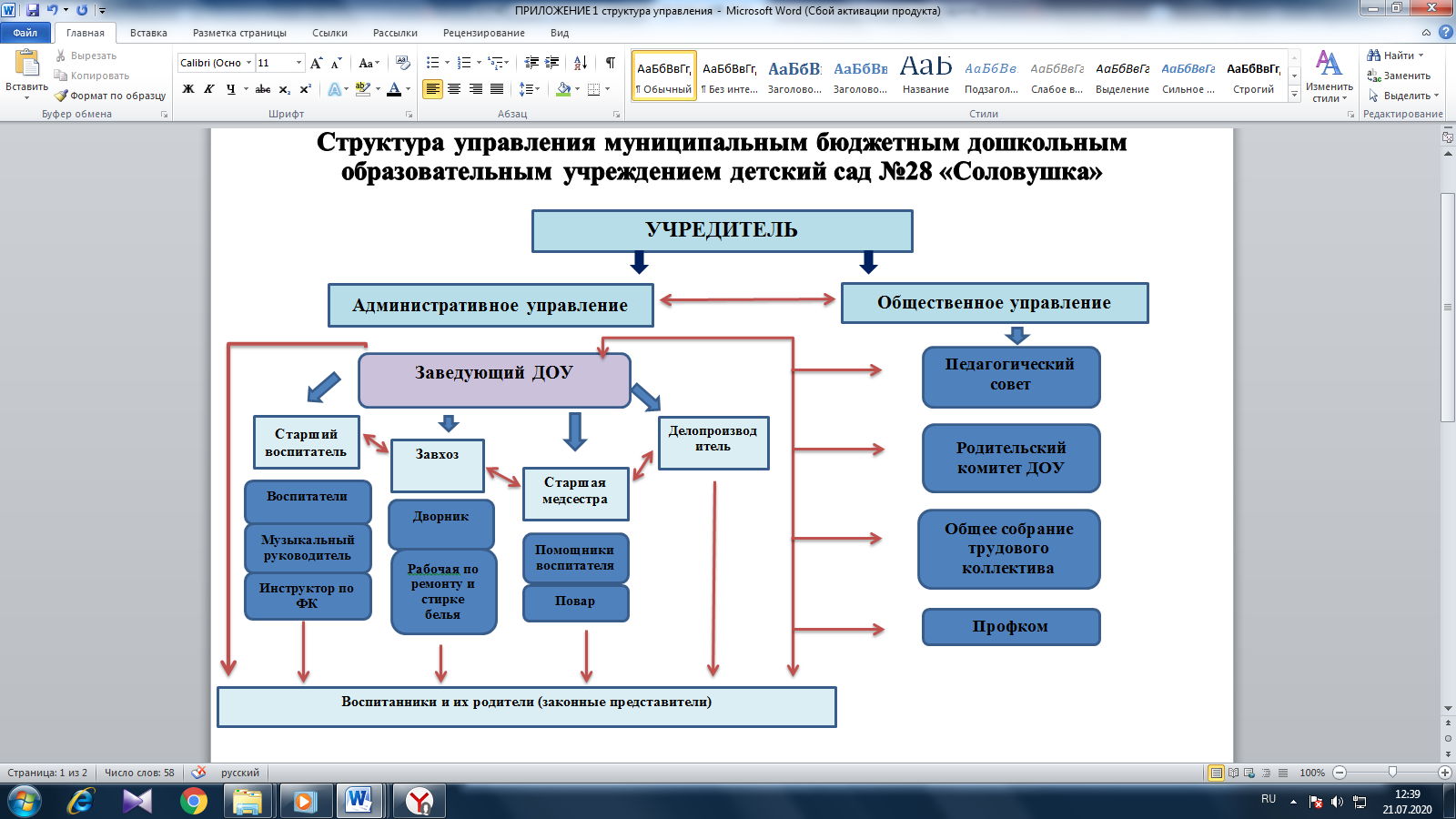 Представительным органом работников является первичная профсоюзнаяорганизация (ППО).В основе функционирования модели - взаимодействие между блоками.Действующая структура управления способна представлять интересы всехучастников образовательного процесса.Формами самоуправления учреждения являются:Наблюдательный совет автономного учреждения;Педагогический совет;Общее собрание трудового коллектива;Родительский комитет.Административный блок сформирован, распределены функциональныеобязанности между членами администрации, включает в себя:В МБДОУ № 28 имеется пакет документов, регламентирующих его деятельность: Устав, локальные акты, договоры с родителями, педагогическими работниками, обслуживающим персоналом, должностные инструкции. Контроль является неотъемлемой частью управления. В мае проводится анализ выполнения задач годового плана, мониторинг качества выполнения задач ООП и Программы развития, анализ эффективности методической работы. Контроль процесса реализации ООП ДО осуществляется разными методами и охватывает все разделы. В первую очередь это тематические проверки по годовым задачам. В течение учебного года за педагогической деятельностью осуществлялся контроль разных видов (оперативный, тематический, фронтальный) со стороны заведующего, старшего воспитателя. Все виды контроля проводятся с целью изучения воспитательно - образовательного процесса и своевременного оказания помощи педагогам, а также оптимальной коррекции педагогического процесса.1.3. Образовательная деятельность Дошкольные группы. Общее количество воспитанников - 134 человека, в том числе в группах кратковременного пребывания - 11 человек. Количество детей, освоивших образовательную программу и перешедших на начальную ступень образования - 28 человек. Образовательная деятельность в дошкольных группах организуется в соответствии с Основной общеобразовательной программой- образовательной программой дошкольного образования, которая разработана в соответствии с Федеральным законом Российской Федерации от 29 декабря 2012 года № 273-ФЗ "Об образовании в Российской Федерации", Федеральным государственным образовательным стандартом дошкольного образования (утв. приказом Министерства образования и науки РФ от 17 октября 2013 г. N 1155), с учетом Примерной основной образовательной программы дошкольного образования, одобренной решением федерального учебно-методического объединения по общему образованию (протокол от 20 мая 2015 г. № 2/15), а также с учетом особенностей образовательной организации, региона, образовательных потребностей и запросов родителей воспитанников.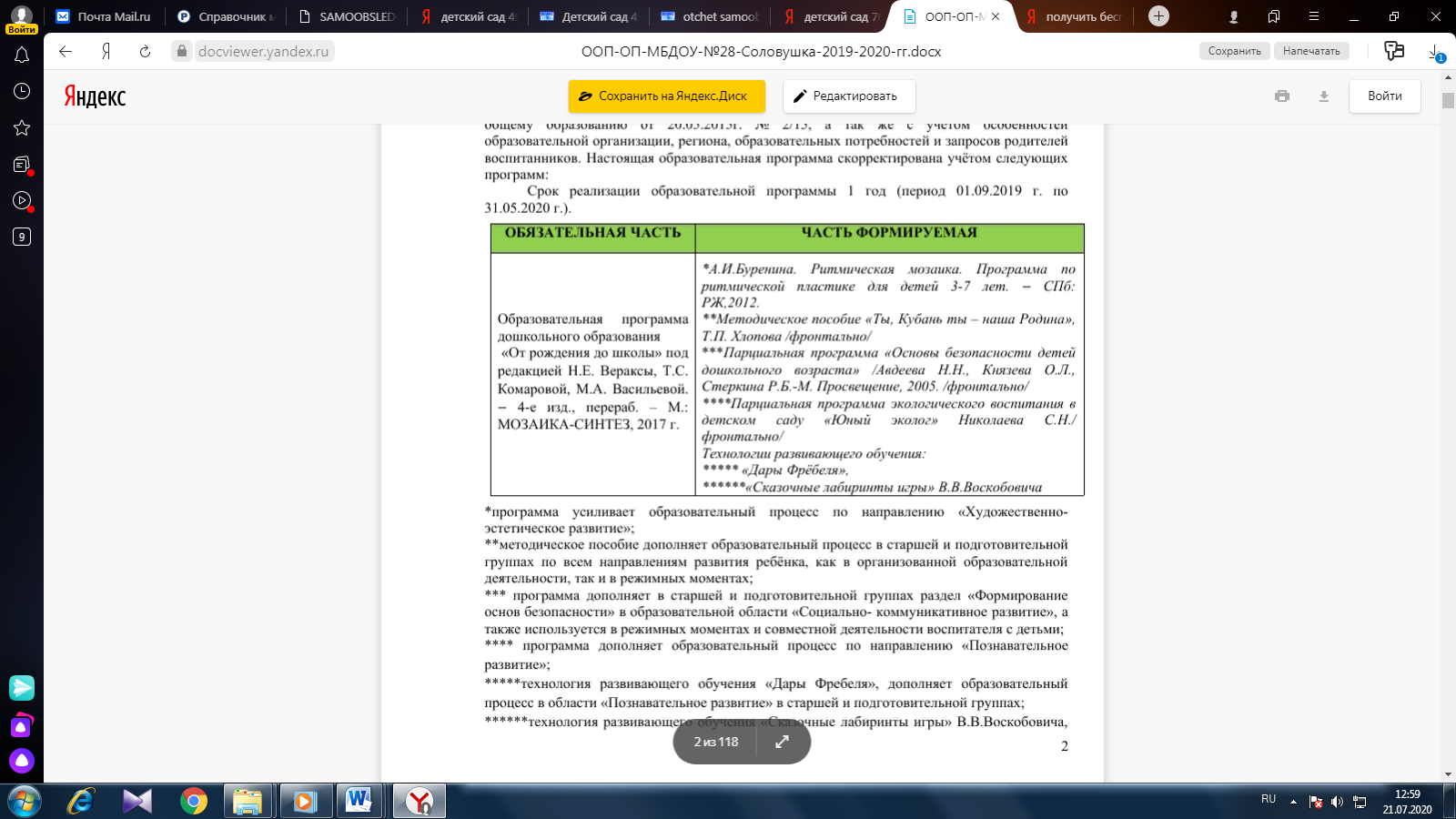 Образовательная деятельность ведётся на русском языке, в очной форме, нормативный срок обучения 4 года, уровень образования - дошкольное общее образование. Дошкольные группы работают в соответствии с режимом дня: • на холодный/теплый периоды года для групп общеразвивающей направленности • адаптационный режим для детей, поступающих в МБДОУ № 28         • режим групп кратковременного пребывания 	Режимы дня разработаны на основе требований к организации режима дня и учебных занятий СанПиН 2.4.1.3049-13, примерного режима дня общеобразовательной программы дошкольного образования «От рождения до школы» под редакцией Н.Е.Вераксы, Т.С.Комаровой. В виду наличия в детском саду только музыкального  зала использование зала для организации деятельности с детьми регламентируется графиком работы зала. В рамках ООП ДО происходит еженедельная смена тем. Продолжительность работы в рамках одной темы зависит от возраста детей, их интересов. Ежедневная организация жизни и деятельности детей строится на основе учета возрастных и индивидуальных особенностей и социального заказа родителей и предусматривает личностно-ориентированный подход к организации всех видов детской деятельности. Для каждой группы разработан образовательный маршрут (режимы, план реализации ООП, сведения о детях, о направлении работы группы), который составляет образовательный паспорт группы. В 1 неделю февраля организуются каникулы. В этот период организована деятельность детей по интересам, вместо организованной образовательной деятельности. Построение всего образовательного процесса вокруг одного центрального блока дает большие возможности для развития детей. Темы помогают организовать информацию оптимальным способом. У дошкольников появляются многочисленные возможности для практики, экспериментирования, развития основных навыков, понятийного мышления. Введение похожих тем в различных возрастных группах обеспечивает достижение единства образовательных целей и преемственности в детском развитии на протяжении всего дошкольного возраста, органичное развитие детей в соответствии с их индивидуальными возможностями. Формы подготовки и реализации тем носят интегративный характер, то есть позволяют решать задачи психолого-педагогической работы нескольких образовательных областей. 1.4.Кадровое обеспечение       Фактическое количество сотрудников – 24 человек. Обслуживающим персоналом детский сад обеспечен полностью. Педагогический персонал – 45,8% от общего количества сотрудников.  Учебно-вспомогательный персонал – 20,8 % от общего количества сотрудников. Обслуживающий персонал –  33,4%  от общего количества сотрудников.  В дошкольном учреждении сложился стабильный, творческий педагогический коллектив.Заведующий дошкольным образовательным учреждением: Турсина Ирина Петровна – имеет высшее дошкольное педагогическое образование, педагогический стаж работы 27 лет.Педагогический процесс в МБДОУ № 28 обеспечивают:Педагогический состав:Старший воспитатель -1Музыкальный руководитель -1Инструктор по физическому культуре -1Воспитатели -8Образовательный и квалификационный уровень педагоговНа сегодняшний день в организации трудятся 10 педагогических работников. Все педагоги прошли курсы повышения квалификации в соответствии с требованиями ФГОС. Каждому педагогу предоставляется возможность повысить свою квалификацию через различные формы обучения: очные и дистанционные курсы повышения квалификации, семинары, вебинары, городские методические объединения, обеспечение методической, периодической литературой и др.Кадровый состав педагогов по квалификационным категориям и стажу работыВывод: 30%-педагогов имеют первую квалификационную категорию, 82%- имеют высшее образование, 45%- имеют стаж работы более 10 лет -следовательно, основная часть работающих педагогов – это опытные, знающие специалисты. Отсутствую педагоги,  имеющие высшую квалификационную категорию, хотя стаж их работы составляет более 15,20 и даже 30 лет.              Поэтому одной из поставленных  задач  является стимулирование целенаправленного повышения уровня квалификации педагогических работников,  личностного профессионального роста, повышение эффективности и качества педагогического труда.По состоянию на 31 декабря 2019 года большая часть коллектива не имеет категории и не проходила аттестацию на соответствие занимаемой должности по следующим причинам: -выход из декретного отпуска -1-были вновь приняты и не имеют педагогического стажа- 1 человек -имеют педагогический стаж работы в данном учреждении  менее 2-х лет - 2 (воспитатели). В течение 2019 года велась работа по повышению квалификации педагогического состава: - Курсы повышения квалификации прошли - 2 человека Не имеют курсовой переподготовки те педагоги, которые были приняты в течение 2019 года.Участие в мероприятиях, конкурсах. Педагогический коллектив в 2019 принимал участие в профессиональных конкурсах, в конкурсах для воспитанников:За последние три года процент участия педагогов в профессиональных конкурсах увеличился на 60 %, и результативность стала выше на 50%.Ежегодно педагогический коллектив учреждения принимает активное участие в представлении опыта работы с воспитанниками в конкурсах различного уровня: региональном, муниципальном, социальных сетях Интернет. За последние три года процент участия в конкурсах увеличился на 30%, и результативность стала выше на 40%.В целях распространения передового педагогического опыта, расширения диапазона профессионального общения, формирования общественного представления о творчески работающих педагогах, педагоги учреждения принимают активное участие в  работе городских методических объединении (в 2019г. воспитатель Огневая О.В.)Кроме того, педагоги  делятся своим педагогическим опытом не только в стенах одной организации, но и далеко за её пределами, на  образовательной площадке в сети интернет.В 2019г. во всероссийских журналах «Обруч» и «Дошкольное воспитание» вышли статьи педагогов детского сада №28, транслирующие опыт работы.1.5. Методическое и информационное обеспечение Обеспеченность методическими материалами и средствами обучения и воспитанияВ группах имеются игровые наборы «Дары Фребеля». Развивающие игры В.Воскобовича, Блоки Дьенеша, палочки Кьюзенера. Информационное обеспечение образовательного процесса1.6. Материально-техническое обеспечение         Развивающая предметно-пространственная среда обеспечивает максимальную реализацию образовательного потенциала пространства детского сада для реализации Программы, материалов, оборудования и инвентаря для развития детей дошкольного возраста в соответствии с особенностями каждого возрастного этапа, охраны и укрепления их здоровья, учёта особенностей и коррекции недостатков их развития.        Развивающая предметно-пространственная среда - содержательно-насыщенна, трансформируема, полифункциональна, вариативна, доступна и безопасна.        Насыщенность среды соответствует возрастным возможностям детей и содержанию Программы.Образовательное пространство оснащено средствами обучения и воспитания, соответствующими материалами, в том числе расходным игровым, спортивным, оздоровительным оборудованием, инвентарём (в соответствии со спецификой Программы).Организация образовательного пространства и разнообразие материалов, оборудования и инвентаря обеспечивают:игровую, познавательную, исследовательскую и творческую активность всех воспитанников, экспериментирование с доступными детям материалами (в том числе с песком и водой);двигательную активность, в том числе развитие крупной и мелкой моторики, участие в подвижных играх и соревнованиях;эмоциональное благополучие детей во взаимодействии с предметно пространственным окружением;возможность самовыражения детей.Трансформируемость пространства предполагает возможность изменений предметно-пространственной среды в зависимости от образовательной ситуации, в том числе от меняющихся интересов и возможностей детей; полифункциональность материалов дает возможность разнообразного использования различных составляющих предметной среды, например, детской мебели, матов, мягких модулей, ширм и т.д.; в группах есть различные пространства (для игры, конструирования, уединения и пр.), а также разнообразных материалов, игр, игрушек и оборудования, обеспечивающих свободный выбор детей; периодически сменяется игровой материал, стимулирующий игровую, двигательную, познавательную и исследовательскую активность детей.Все элементы среды соответствуют требованиям по обеспечению надёжности и безопасности их использования.Вывод: В МБДОУ № 28 предметно-пространственная среда способствует всестороннему развитию дошкольников.1.7. Внутренняя система оценки качестваОценивание качества образовательной деятельности, осуществляемоеМБДОУ № 28, представляет собой важную составную часть образовательнойдеятельности, направленную на ее усовершенствование.Инструментом такой оценки является материал, предложенный ГБОУ ИРО Краснодарского края. Самооценка качества работы МБДОУ № 28 отражена в данных мониторинга оценки качества дошкольного образования.Самооценка проводилась по критериям, приведенным ниже в таблице, каждый критерий оценивался по трехбалльной шкале:0 - показатель не подтверждается,1 - показатель скорее не подтверждается, 2 - показатель скорее подтверждается, 3- показатель подтверждается. Критерии параметров оценивались каждым педагогом, администрацией. Полученный результат сравнивался.Параметр 1. "Качество цели образовательной деятельности в ДОО"Параметр 2. "Качество условий для образовательной деятельности в ДОО"Параметр 3. "Качество образовательной деятельности в ДОО"Самооценка по последнему критерию сравнима с итогами анкетированияродителей, результаты,  которого следующие (в %):-информированность 88%;-вовлеченность 87%;-Удовлетворенность 88%.Информированность. Родители информированы о жизни ребенка в детском саду. Информацию они получают своевременно. Наиболее информированы родители всех групп о том, какие платные образовательные услуги предоставляются в детском саду. Родителями отмечено, что они своевременно получают информацию о своем ребенке, имеют возможность получить конкретный совет или рекомендацию. Наименьшая информированность во 2-ой младшей группе. По объяснениям воспитателей, причины в том, что эта группа была набрана в этом году и дети очень часто пропускали детский сад по болезни.Вовлеченность.Вовлеченность родителей во многом зависит от их информированности, отобщения воспитателей с родителями, от работы, направленной на общениеродителей с детьми, не ограничиваясь вопросами и еде и сне. Родителямпредоставлены возможности для участия в образовательном процессе: благотворительные акции, календарные праздники. В родительских ответахлидирующее место занимают праздники (утренники). Отмечены многими также мероприятия по благоустройству: субботники, оформление групп. Некоторыми родителями был отмечен ремонт. Но малое количество родителей приняли участие в проектной деятельности, хотя проектов в этом году реализовали много.Удовлетворенность. Ответы родителей указывают на то, что их детямнравится посещать детский сад, нравится посещать кружки.Присмотр и уход родители отмечают как хороший. Получение дошкольногообразования родители считают качественным. Положительна оценкабезопасности пребывания, медицинского сопровождения. Оказанием платных услуг родители в большинстве удовлетворены, т.к. многие отметили, что их детям нравятся все кружки. Наиболее проблемными остаются вопросы о материально-техническом обеспечении. 2. Результаты анализа показателей деятельности (утв. Приказом Министерства образования и науки РФ от 10 декабря 2013 г. № 1324)Перечень параметров, подлежащих оценке, при проведении независимой оценки качества условий оказания услуг образовательными организациями, характеризующие комфортность условий предоставления образовательных услугПеречень параметров, подлежащих оценке, при проведении независимой оценки качества условий оказания услуг образовательными организациями, характеризующие доступность образовательных услуг для инвалидовЗаключение.Результаты самообследования деятельности МБДОУ № 28 «Соловушка» позволяют сделать вывод о том, что:1) деятельность МБДОУ № 28 строится в соответствии с действующимзаконодательством;2) в ДОО созданы условия для реализации ООП ДО, однако есть потребность в  дополнительном оснащении и приобретении методического обеспечения для реализации программы «От рождения до школы»;3) эффективна реализация современных образовательных технологий;4) ведется инновационная работа: реализуются проекты;5) результаты внутренней оценки качества по большей части критериевположительные; но изменения в кадровом составе оказали влияние нарезультаты критериев, отражающих включенность детей в организациюРППС, взаимодействие персонала с детьми, организованная деятельность вгруппе, взаимодействие между педагогами;6) ведется систематическая работа с кадрами (курсы ПК. аттестация, участие в конкурсах, разработка методического материала, обмен опытом).Для дальнейшего совершенствования педагогического процессанеобходимо следующее:- повышать уровень профессиональной компетентности педагогов, ихмотивации на самосовершенствование в условиях работы по ФГОС ДО, через использование активных форм методической работы: самообразование, мастер-классы, обучающие семинары, вебинары, открытые просмотры, курсы повышения квалификации, аттестацию, участие в профессиональных конкурсах, использование современных педагогических технологий;- продолжать работу в инновационном режиме, транслируя опыт работы на городских методических объединениях;-продолжать пополнять материально-техническую базу учреждениясовременным оборудованием, обустраивать пространство детского сада длядетских видов деятельности согласно требованиям ФГОС ДО.Заведующий МБДОУ №28 __________ И.П.Турсина№Ф.И.О.ДолжностьОбразованиеСтажпед.работыСтажадминистр. работыКвалификационная категория1.Турсина Ирина Петровна, заведующийВысшее25 лет11 летСоответствие занимаемой должности2.Огневая Оксана Викторовна, старший воспитательВысшее 20 лет1 год1 квалификационнаякатегорияКатегория/СтажДо 5 лет5-10 лет11-20 лет21-30 летСвыше 30летИтогоПервая -111-3Высшая -----0Соответствие занимаемой должности1---12Не аттестованы1-2104МЕРОПРИЯТИЯМЕРОПРИЯТИЯМЕРОПРИЯТИЯМуниципальный конкурс «Юные конструкторы»2Диплом финалистаГородской конкурс исследовательских и творческих проектов детей дошкольного возраста «Я-исследователь»1Диплом победителяГородской турнир среди воспитанников дошкольных образовательных учреждений «Русские шашки – 2018»2Диплом победителяГородская выставка-конкурс пособии и дидактического материала для педагогов ДОО по реализации образовательной области «Физическое развитие»2Призер№Название книги/АвторПОЗНАВАТЕЛЬНОЕ РАЗВИТИЕПОЗНАВАТЕЛЬНОЕ РАЗВИТИЕ1Павлова Л.Ю. Сборник дидактических игр по ознакомлению с окружающим миром. Для занятий с детьми 4-7 лет. М.: МОЗАИКА-СИНТЕЗ, 2016.-80с.2Н.Е.Веракса, О.Р.Галимов Познавательно-исследовательская деятельность дошкольников. Для занятий с детьми 4-7 лет. М.: МОЗАИКА-СИНТЕЗ, 2015.-80с.3Крашенинников Е.Е., Холодова О.Л.Развитие познавательных способностей дошкольников. Для занятии с детьми 4-7 лет. .- М.: МОЗАИКА-СИНТЕЗ, 2016.-80с.4Веракса Н.Е., Веракса А.Н. Проектная деятельность дошкольников. Пособие для педагогов дошкольных учреждении. .- М.: МОЗАИКА-СИНТЕЗ, 2016.-64с.5Куцакова Л.В. Конструирование из строительного материала: Средняя группа. М.: МОЗАИКА – СИНТЕЗ, 2016.-80с.6Куцакова Л.В. Конструирование из строительного материала: Подготовительная к школе группа. М.: МОЗАИКА – СИНТЕЗ, 2015.-64с.7Куцакова Л.В. Конструирование из строительного материала: Старшая группа. М.: МОЗАИКА – СИНТЕЗ, 2016.-64с.8Соломенникова О.А. Ознакомление с природой в детском саду: Средняя группа. – М.: МОЗАИКА – СИНТЕЗ, 2015.-96с.9Соломенникова О.А. Ознакомление с природой в детском саду: Младшая группа. – М.: МОЗАИКА – СИНТЕЗ, 2016.10Соломенникова О.А. Ознакомление с природой в детском саду: Старшая группа. – М.: МОЗАИКА – СИНТЕЗ, 2015.-112с.11Соломенникова О.А. Ознакомление с природой в детском саду: Подготовительная к школе группа. – М.: МОЗАИКА – СИНТЕЗ, 2017.-112с.12Дыбина О.В. Ознакомление с предметным и социальным окружением. Средняя группа. –М.: МОЗАИКА – СИНТЕЗ, 2015.-96с.13Дыбина О.В. Ознакомление с предметным и социальным окружением. Младшая группа. –М.: МОЗАИКА – СИНТЕЗ, 2015.14Дыбина О.В. Ознакомление с предметным и социальным окружением. Старшая группа. –М.: МОЗАИКА – СИНТЕЗ, 2015.-80с.15Дыбина О.В. Ознакомление с предметным и социальным окружением. Подготовительная к школе группа. –М.: МОЗАИКА – СИНТЕЗ, 2015.-80с.16Помораева И.А., Позина В.А. Формирование элементарных математических представлений: Средняя группа. М.: МОЗАИКА – СИНТЕЗ, 2016.-64с.17Помораева И.А., Позина В.А. Формирование элементарных математических представлений: Вторая младшая группа. М.: МОЗАИКА – СИНТЕЗ, 2014.18Помораева И.А., Позина В.А. Формирование элементарных математических представлений: Подготовительная к школе группа. М.: МОЗАИКА – СИНТЕЗ, 2016.-176с.19Помораева И.А., Позина В.А. Формирование элементарных математических представлений: Старшая группа. М.: МОЗАИКА – СИНТЕЗ, 2014.-80с.СОЦИАЛЬНО-КОММУНИКАТИВНОЕ РАЗВИТИЕСОЦИАЛЬНО-КОММУНИКАТИВНОЕ РАЗВИТИЕ20Белая К.Ю. Формирование основ безопасности у дошкольников. Для занятий с детьми 2-7 лет. М.: МОЗАИКА – СИНТЕЗ, 2016.-64с21Саулина Т.Ф. Знакомим дошкольников с правилами дорожного движения: Для занятии с детьми 3-7 лет. –М.: МОЗАИКА-СИНТЕЗ, 2016.-112с.цв.вкл.22Петрова В.И, Стульник Т.Д. Этические беседы с дошкольниками. Для занятий с детьми 4-7 лет. М.: МОЗАИКА – СИНТЕЗ, 2016-80с.23Буре Р.С. Социально-нравственное воспитание дошкольников. Для занятий с детьми 3-7 лет. –М.: МОЗАИКА-СИНТЕЗ, 2015.-80с.24Куцакова Л.В. Трудовое воспитание в детском саду. Для занятий с детьми 3-7 лет. М.: МОЗАИКА – СИНТЕЗ, 2015.-128с.25Губанова Н.Ф. «Игровая деятельность в детском саду». Для работы с детьми 2-7 лет.- Мозаика-Синтез, М.2015.-12826Губанова Н.Ф. Развитие игровой деятельности: Средняя группа. –М.: МОЗАИКА-СИНТЕЗ, 2017.-16027Губанова Н.Ф. Развитие игровой деятельности: Младшая группа. –М.: МОЗАИКА-СИНТЕЗ, 2016.-144с.28Губанова Н.Ф. Развитие игровой деятельности: Старшая группа. –М.: МОЗАИКА-СИНТЕЗ, 201529Губанова Н.Ф. Развитие игровой деятельности: Подготовительная к школе группа. –М.: МОЗАИКА-СИНТЕЗ, 201530Л.В.Абрамова, И.Ф.Слепцова Социально-коммуникативное развитие дошкольников. Младшая группа. М.:МОЗАИКА-СИНТЕЗ,2017.-80с.31Л.В.Абрамова, И.Ф.Слепцова «Социально-коммуникативное развитие дошкольников. Средняя группа. –М.:МОЗАИКА-СИНТЕЗ,2017.-96с.32Л.В.Абрамова, И.Ф.Слепцова Социально-коммуникативное развитие дошкольников. Старшая группа. –М.:МОЗАИКА-СИНТЕЗ,2017.-112с.33Л.В.Абрамова, И.Ф.Слепцова Социально-коммуникативное развитие дошкольников. Подготовительная к школе группа. –М.:МОЗАИКА-СИНТЕЗ,2017.-112сФИЗИЧЕСКОЕ РАЗВИТИЕФИЗИЧЕСКОЕ РАЗВИТИЕ34Степаненкова Э.Я. Сборник подвижных игр. Для занятий с детьми 2-7 лет/Авт.-сост. Степаненкова Э.Я.-М.: МОЗАИКА-СИНТЕЗ, 2016.-144с.35Пензулаева Л.И. Оздоровительная гимнастика. Комплексы упражнений. Для занятий с детьми 3-7 лет. –М.: МОЗАИКА-СИНТЕЗ, 2016.-128с.36Борисова М.М. Малоподвижные игры и игровые упражнения. Для занятий с детьми 3-7 лет. -2-е изд., испр. и доп.-М.: МОЗАИКА – СИНТЕЗ, 2015.-128с37Теплюк С.Н. Игры-занятия на прогулке с малышами. Для занятий с детьми 2-4 лет. М.: МОЗАИКА – СИНТЕЗ, 2016.-176с38Пензулаева Л.И. Физическая культура в детском саду. Средняя группа. -М.: МОЗАИКА-СИНТЕЗ, 2015.-112с.39Пензулаева Л.И. Физическая культура в детском саду: Младшая группа. -М.: МОЗАИКА-СИНТЕЗ, 201640Пензулаева Л.И. Физическая культура в детском саду: Старшая группа. -М.: МОЗАИКА-СИНТЕЗ, 2014.-128с.41Пензулаева Л.И. Физическая культура в детском саду: Подготовительная к школе группа. -М.: МОЗАИКА-СИНТЕЗ, 2016.-112с.42Федорова С.Ю. Примерные планы физкультурных занятий с детьми 6-7 лет. Подготовительная к школе группа. -М.: МОЗАИКА-СИНТЕЗ, 2017.-96с43Федорова С.Ю. Примерные планы физкультурных занятий с детьми 3-4 лет. Младшая группа. -М.: МОЗАИКА-СИНТЕЗ, 2017.-96с44Федорова С.Ю. Примерные планы физкультурных занятий с детьми 5-6 лет. Старшая группа. -М.: МОЗАИКА-СИНТЕЗ, 2017.-96с45Федорова С.Ю. Примерные планы физкультурных занятий с детьми 4-5 лет. Средняя группа. -М.: МОЗАИКА-СИНТЕЗ, 2017.-96сРЕЧЕВОЕ РАЗВИТИЕРЕЧЕВОЕ РАЗВИТИЕ46Гербова В.В. Развитие речи в детском саду. Вторая младшая группа. 3-4 года.47В.В.Гербова Развитие речи в детском саду. Средняя группа. –М.: Мозайка-Синтез, 2014-80с: цв.вкл.48В.В.Гербова Развитие речи в детском саду. Старшая группа.–М.: Мозайка-Синтез, 2015-144с.49В.В.Гербова Развитие речи в детском саду. Подготовительная к школе группа. -М.: МОЗАИКА-СИНТЕЗ, 2014.-112с.50Хрестоматия для чтения в детском саду и дома: 4-5 лет.-М.:МОЗАЙКА-СИНТЕЗ, 2016. -320с.51Хрестоматия для чтения детям в детском саду и дома 3-4 года. –М.: МОЗАИКА-СИНТЕЗ, 2016.52Хрестоматия для чтения детям в детском саду и дома 5-6 лет. –М.: МОЗАИКА-СИНТЕЗ, 201653Хрестоматия для чтения детям в детском саду и дома 6-7 лет. –М.: МОЗАИКА-СИНТЕЗ, 201654Шиян О.А. Развитие творческого мышления. Работаем по сказке.- –М.: МОЗАИКА-СИНТЕЗ, 2016.-112с.			ХУДОЖЕСТВЕННО-ЭСТЕТИЧЕСКОЕ РАЗВИТИЕХУДОЖЕСТВЕННО-ЭСТЕТИЧЕСКОЕ РАЗВИТИЕ55Зацепина М.Б. Музыкальное воспитание в детском саду. Для занятии с детьми 2-7 лет. –М.: МОЗАИКА-СИНТЕЗ, 2016.-96с.56Зацепина М.Б.,Жукова Г.Е. Музыкальное воспитание в детском саду. Средняя группа. –М.: МОЗАИКА-СИНТЕЗ, 2017.-192с.57Зацепина М.Б.,Жукова Г.Е. Музыкальное воспитание в детском саду. Младшая группа. –М.: МОЗАИКА-СИНТЕЗ, 2016.-160с.58Комарова Т.С. Детское художественное творчество. Для занятии с детьми 2-7 лет. –М.: МОЗАИКА-СИНТЕЗ, 2016.-176с.:цв.вкл.59Комарова Т.С. Развитие художественных способностей дошкольников. Монография –М.: МОЗАИКА-СИНТЕЗ, 2015.-144с.:цв.вкл60Комарова Т.С. Народное искусство детям/ Под ред. Т.С.Комаровой.-М.: МОЗАИКА-СИНТЕЗ, 2016.-224с.:цв.вкл61Комарова Т.С. «Изобразительная деятельность в детском саду». Средняя группа. –М.: МОЗАИКА-СИНТЕЗ, 2015.-96с.:цв.вкл.62Комарова Т.С. Изобразительная деятельность в детском саду. Младшая группа. –М.: МОЗАИКА-СИНТЕЗ, 201563Комарова Т.С. Изобразительная деятельность в детском саду. Подготовительная к школе группа. –М.: МОЗАИКА-СИНТЕЗ, 2015.-112с.:цв.вкл.64Комарова Т.С. Изобразительная деятельность в детском саду. Старшая группа. –М.: МОЗАИКА-СИНТЕЗ, 2015.-118с.:цв.вкл.Наименование   Размещение Назначение Информационно-телекоммуникационная сеть «Интернет»кабинет заведующего, кабинет делопроизводителя, кабинет старшего воспитателяСвязь и обмен информацией с организациями посредством электронной почты, ведение деловой деятельностиИнтерактивноеоборудованиегруппа № 3группа №2Применение ИКТ ввоспитательно -образовательном процессе, вработе с педагогамиМультимедийноеоборудование (проекторы,экраны)музыкальный залПрименение ИКТ ввоспитательно -образовательном процессе, вработе с педагогамиНоутбуки, компьютерыкабинеты администрации,музыкальный зал, кабинет старшего воспитателя, группы № 3,2Применение ИКТ ввоспитательно -образовательном процессе№Наименование критерия, показателей и индикаторовЧисловое значение1Параметр "Качество цели образовательной деятельности в ДОО"3,01.1Критерий "Соответствие основной образовательнойпрограммы дошкольного образования требованиям ФГОС ДО"3,01.1.1.Показатель "Соответствие структуры программы требованиям Стандарта"3,01.1.1.1Наличие обязательной части и части, формируемой участниками образовательных отношений31.1.1.2Объём обязательной части составляет не менее 60% от общего объёма Программы31.1.1.3Объём части, формируемой участниками образовательныхотношений, составляет не более 40% от общего объёма Программы31.1.1.4Наличие в Программе трёх основных разделов:-целевого;-содержательного;-организационного-дополнительного (краткой презентации Программы)31.1.2.Показатель "Соответствие содержания целевого раздела требованиям Стандарта"3,01.1.2.1Наличие:-пояснительной записки;-планируемых результатов освоения Программы(конкретизированные целевые ориентиры для обязательной части и части, формируемой участниками образовательных отношений с учётом возрастных и индивидуальных различий детей)31.1.3.Показатель "Соответствие содержания содержательного раздела требованиям Стандарта"3,01.1.3.1Наличие:- описания образовательной деятельности в соответствии снаправлениями развития ребёнка, представленными в 5образовательных областях;-описание вариативных форм, способов, методов и средствреализации Программы;-описание образовательной деятельности по профессиональной коррекции нарушений развития детей (в случае, если эта работа предусмотрена Программой)31.1.4Показатель "Соответствие содержания организационного раздела требованиям Стандарта"3,01.1.4.1.Наличие:-описания материально-технического обеспечения Программы, обеспеченности методическими материалами и средствами обучения и воспитания;-описание распорядка дня (режим дня), продолжительность пребывания детей в Организации, предельная наполняемость групп, виды групп;-особенности организации традиционных событий, праздников, мероприятий;-особенности организации развивающей предметно- пространственной среды.31.1.5Показатель "Соответствие содержания дополнительного раздела программы (презентации) требованиям Стандарта"3,01.1.5.1.Указаны:-возрастные и иные категории детей, на которых ориентирована Программа; -используемые Примерные программы;-характеристика взаимодействия педагогического коллектива с семьями детей;-характер изложения материала доступен для родителей;3№ Наименование критерия, показателей и индикаторовЧисловое значение2Параметр "Качество условий для образовательной деятельности в ДОО"2,92.1Критерий "Организация развивающей предметно-пространственной среды в соответствии с ФГОС ДО"2,82.1.1.Показатель "Наличие элементов РППС для групп раннего развития"нет2.1.1.1.Обустройство пространства детского сада для детских видов деятельности на основе ФГОС ДО.нет2.1.1.2Включенность детей в организацию РППС детского саданет2.1.2Показатель "Наличие элементов РППС для групп дошкольного возраста"2,82.1.2.1Обустройство пространства детского сада для детских видов деятельности на основе ФГОС ДО2,82.1.2.2Включенность детей в организацию РППС детского сада2,52.2Критерий "Планирование образовательного процесса"3,02.2.1Показатель "Анализ деятельности педагога3,02.2.2Показатель "Анализ документа (ООП ДО, планов)"3,0№Наименование критерия, показателей и индикаторовЧисловое значение3Параметр 3. "Качество образовательной деятельности в ДОО"2,83.1Критерий "Взаимодействие персонала с детьми"2,93.1.1Показатель "Психологическая атмосфера в группе"2,93.1.2Показатель "Организованная деятельность в группе"2,93.1.3Показатель "Совместная деятельность в группе"2,93.2Критерий "Взаимодействие персонала между собой"2,73.3Критерий "Взаимодействия персонала с семьями"2,93.3.1Показатель "Информированность, вовлеченность, удовлетворенность родителей (законных представителей) воспитанников ДОО"2,93.3.1.1.Информированность2,93.3.1.2Вовлеченность2,83.3.1.3Удовлетворенность2,93.3.2Показатель "Взаимодействие персонала с родителями (во время утреннего приёма, вечернего прощания)"2,83.4Критерий "Взаимодействие персонала с администрациейДОО"2,8N п/пПоказателиЕдиница измерения/человек/Показатели%1.Образовательная деятельность1.1Общая численность воспитанников, осваивающих образовательную программу дошкольного образования, в том числе:134100%1.1.1В режиме полного дня (8-12 часов)134100%1.1.2В режиме кратковременного пребывания (3-5 часов)118%1.1.3В семейной дошкольной группе001.1.4В форме семейного образования с психолого-педагогическим сопровождением на базе дошкольной образовательной организации001.2Общая численность воспитанников в возрасте до 3 лет001.3Общая численность воспитанников в возрасте от 3 до 8 лет134100%1.4Численность/удельный вес численности воспитанников в общей численности воспитанников, получающих услуги присмотра и ухода:Численность/удельный вес численности воспитанников в общей численности воспитанников, получающих услуги присмотра и ухода:Численность/удельный вес численности воспитанников в общей численности воспитанников, получающих услуги присмотра и ухода:1.4.1В режиме полного дня (8-12 часов)134100%1.4.2В режиме продленного дня (12-14 часов)001.4.3В режиме круглосуточного пребывания001.5Численность/удельный вес численности воспитанников с ограниченными возможностями здоровья в общей численности воспитанников, получающих услуги:Численность/удельный вес численности воспитанников с ограниченными возможностями здоровья в общей численности воспитанников, получающих услуги:Численность/удельный вес численности воспитанников с ограниченными возможностями здоровья в общей численности воспитанников, получающих услуги:1.5.1По коррекции недостатков в физическом и (или) психическом развитии001.5.2По освоению образовательной программы дошкольного образования134100%1.5.3По присмотру и уходу134100%1.6Средний показатель пропущенных дней при посещении дошкольной образовательной организации по болезни на одного воспитанника3,561.7Общая численность педагогических работников, в том числе:10100%1.7.1Численность/удельный вес численности педагогических работников, имеющих высшее образование660%1.7.2Численность/удельный вес численности педагогических работников, имеющих высшее образование педагогической направленности (профиля)660%1.7.3Численность/удельный вес численности педагогических работников, имеющих среднее профессиональное образование440%1.7.4Численность/удельный вес численности педагогических работников, имеющих среднее профессиональное образование педагогической направленности (профиля)440%1.8Численность/удельный вес численности педагогических работников, которым по результатам аттестации присвоена квалификационная категория, в общей численности педагогических работников, в том числе:Численность/удельный вес численности педагогических работников, которым по результатам аттестации присвоена квалификационная категория, в общей численности педагогических работников, в том числе:Численность/удельный вес численности педагогических работников, которым по результатам аттестации присвоена квалификационная категория, в общей численности педагогических работников, в том числе:1.8.1Высшая001.8.2Первая330%1.9Численность/удельный вес численности педагогических работников в общей численности педагогических работников, педагогический стаж работы которых составляет:Численность/удельный вес численности педагогических работников в общей численности педагогических работников, педагогический стаж работы которых составляет:Численность/удельный вес численности педагогических работников в общей численности педагогических работников, педагогический стаж работы которых составляет:1.9.1До 5 лет220%1.9.2Свыше 30 лет110%1.10Численность/удельный вес численности педагогических работников в общей численности педагогических работников в возрасте до 30 лет110%1.11Численность/удельный вес численности педагогических работников в общей численности педагогических работников в возрасте от 55 лет220%1.12Численность/удельный вес численности педагогических и административно-хозяйственных работников, прошедших за последние 5 лет повышение квалификации/профессиональную переподготовку по профилю педагогической деятельности или иной осуществляемой в образовательной организации деятельности, в общей численности педагогических и административно-хозяйственных работников13100%1.13Численность/удельный вес численности педагогических и административно-хозяйственных работников, прошедших повышение квалификации по применению в образовательном процессе федеральных государственных образовательных стандартов в общей численности педагогических и административно-хозяйственных работников10100%1.14Соотношение "педагогический работник/воспитанник" в дошкольной образовательной организации10/1341.15Наличие в образовательной организации следующих педагогических работников:Наличие в образовательной организации следующих педагогических работников:Наличие в образовательной организации следующих педагогических работников:1.15.1Музыкального руководителяда/нетда1.15.2Инструктора по физической культуреда/нетда1.15.3Учителя-логопедада/нетнет1.15.4Логопеданет1.15.5Учителя- дефектологада/нетнет1.15.6Педагога-психологанет2.Инфраструктура2.1Общая площадь помещений, в которых осуществляется образовательная деятельность, в расчете на одного воспитанникакв.м.2,5кв.м2.2Площадь помещений для организации дополнительных видов деятельности воспитанниковкв.м.70кв.м2.3Наличие физкультурного залада/нетнет2.4Наличие музыкального залада/нетда2.5Наличие прогулочных площадок, обеспечивающих физическую активность и разнообразную игровую деятельность воспитанников на прогулкеда/нетда№п/пПозиция оцениванияЕдиницаизмеренияОценкаОбеспечение в образовательной организации комфортных условий предоставления услуг.Наличие комфортных условий для предоставления услугОбеспечение в образовательной организации комфортных условий предоставления услуг.Наличие комфортных условий для предоставления услугОбеспечение в образовательной организации комфортных условий предоставления услуг.Наличие комфортных условий для предоставления услугОбеспечение в образовательной организации комфортных условий предоставления услуг.Наличие комфортных условий для предоставления услуг1.Наличие комфортной зоны отдыха (ожидания), оборудованной соответствующей мебельюда/нетда2.Наличие и понятность навигации внутри образовательной организациида/нетда3.Доступность питьевой водыда/нетда4.Наличие и доступность санитарно-гигиенических помещений (чистота помещений, наличие мыла, туалетной бумаги и пр.)да/нетда5.Санитарное состояние помещений образовательной организациида/нетда2.2. Наличие возможности развития творческих способностей и интересов воспитанников.2.2.1. Наличие возможности развития творческих способностей и интересов воспитанников, включая их участие в конкурсах и олимпиадах (в том числе во всероссийских и международных), выставках, смотрах, физкультурных мероприятиях, спортивных мероприятиях, в том числе в официальныхспортивных мероприятиях, и других массовых мероприятиях.2.2. Наличие возможности развития творческих способностей и интересов воспитанников.2.2.1. Наличие возможности развития творческих способностей и интересов воспитанников, включая их участие в конкурсах и олимпиадах (в том числе во всероссийских и международных), выставках, смотрах, физкультурных мероприятиях, спортивных мероприятиях, в том числе в официальныхспортивных мероприятиях, и других массовых мероприятиях.2.2. Наличие возможности развития творческих способностей и интересов воспитанников.2.2.1. Наличие возможности развития творческих способностей и интересов воспитанников, включая их участие в конкурсах и олимпиадах (в том числе во всероссийских и международных), выставках, смотрах, физкультурных мероприятиях, спортивных мероприятиях, в том числе в официальныхспортивных мероприятиях, и других массовых мероприятиях.2.2. Наличие возможности развития творческих способностей и интересов воспитанников.2.2.1. Наличие возможности развития творческих способностей и интересов воспитанников, включая их участие в конкурсах и олимпиадах (в том числе во всероссийских и международных), выставках, смотрах, физкультурных мероприятиях, спортивных мероприятиях, в том числе в официальныхспортивных мероприятиях, и других массовых мероприятиях.1.Наличие кружков, спортивных секций, творческих коллективов, научных обществ, клубов и других объединений.да/нетда2.Участие воспитанников в различных олимпиадах, смотрах, конкурсах:Участие воспитанников в различных олимпиадах, смотрах, конкурсах:Участие воспитанников в различных олимпиадах, смотрах, конкурсах:общее количество воспитанников в образовательной организации;количествочеловек134количество воспитанников, принявших участие в различных олимпиадах, смотрах, конкурсах;количествочеловек61доля воспитанников (от общего количества воспитанников), принявших участие в различных олимпиадах, смотрах, конкурсах.)%46%3.Наличие победителей в смотрах, конкурсах, олимпиадах различного уровня:Наличие победителей в смотрах, конкурсах, олимпиадах различного уровня:Наличие победителей в смотрах, конкурсах, олимпиадах различного уровня:региональный уровень;количествопобедителей0федеральный уровень;количествопобедителей0международный уровень.количествопобедителей0№п/пПозиция оцениванияЕдиницаизмеренияЕдиницаизмеренияОценка3.1.Оборудование помещений образовательной организации и прилегающей к ней территории с учетом доступности для инвалидов.3.1.1.Наличие в помещениях образовательной организации и прилегающей к ней территории:3.1.Оборудование помещений образовательной организации и прилегающей к ней территории с учетом доступности для инвалидов.3.1.1.Наличие в помещениях образовательной организации и прилегающей к ней территории:3.1.Оборудование помещений образовательной организации и прилегающей к ней территории с учетом доступности для инвалидов.3.1.1.Наличие в помещениях образовательной организации и прилегающей к ней территории:3.1.Оборудование помещений образовательной организации и прилегающей к ней территории с учетом доступности для инвалидов.3.1.1.Наличие в помещениях образовательной организации и прилегающей к ней территории:3.1.Оборудование помещений образовательной организации и прилегающей к ней территории с учетом доступности для инвалидов.3.1.1.Наличие в помещениях образовательной организации и прилегающей к ней территории:1.Оборудованных входных групп пандусами (подъемными платформами)Оборудованных входных групп пандусами (подъемными платформами)да/нетнет2.Выделенных стоянок для автотранспортных средств инвалидовВыделенных стоянок для автотранспортных средств инвалидовда/нетнет3.Адаптированных лифтов, поручней, расширенных дверных проемовАдаптированных лифтов, поручней, расширенных дверных проемовда/нетнет4.Специальных кресел-колясокСпециальных кресел-колясокда/нетнет5.Специально оборудованных санитарно гигиенических помещений в организации социальной сферыСпециально оборудованных санитарно гигиенических помещений в организации социальной сферыда/нетнет3.2. Обеспечение в образовательной организации условии доступности инвалидам получать образовательные услуги наравне с другими.3.2.1.Наличие в образовательной организации условии доступности, позволяющих инвалидам получать образовательные услуги наравне с другими.3.2. Обеспечение в образовательной организации условии доступности инвалидам получать образовательные услуги наравне с другими.3.2.1.Наличие в образовательной организации условии доступности, позволяющих инвалидам получать образовательные услуги наравне с другими.3.2. Обеспечение в образовательной организации условии доступности инвалидам получать образовательные услуги наравне с другими.3.2.1.Наличие в образовательной организации условии доступности, позволяющих инвалидам получать образовательные услуги наравне с другими.3.2. Обеспечение в образовательной организации условии доступности инвалидам получать образовательные услуги наравне с другими.3.2.1.Наличие в образовательной организации условии доступности, позволяющих инвалидам получать образовательные услуги наравне с другими.3.2. Обеспечение в образовательной организации условии доступности инвалидам получать образовательные услуги наравне с другими.3.2.1.Наличие в образовательной организации условии доступности, позволяющих инвалидам получать образовательные услуги наравне с другими.1.Дублирование для инвалидов по слуху и зрению звуковой и зрительной информацииДублирование для инвалидов по слуху и зрению звуковой и зрительной информациида/нет      нет2.Дублирование надписей, знаков и иной текстовой и графической информации, знаками, выполненными рельефно-точечным шрифтом Брайля Дублирование надписей, знаков и иной текстовой и графической информации, знаками, выполненными рельефно-точечным шрифтом Брайля да/нетда3.Возможность предоставления инвалидам по слуху (слуху и зрению) услуг сурдопереводчика (тифлосурдопереводчика)Возможность предоставления инвалидам по слуху (слуху и зрению) услуг сурдопереводчика (тифлосурдопереводчика)да/нетнет4.Наличие альтернативной версии официального сайта образовательной организации в сети Интернет для инвалидов по зрению Наличие альтернативной версии официального сайта образовательной организации в сети Интернет для инвалидов по зрению да/нетда5.Помощь, оказываемая работниками организации, социальной сферы, прошедшими необходимое обучение (инструктирование) по сопровождению инвалидов в помещении организацииПомощь, оказываемая работниками организации, социальной сферы, прошедшими необходимое обучение (инструктирование) по сопровождению инвалидов в помещении организациида/нетнет6.Наличие возможности предоставления образовательных услуг в дистанционном режиме или на домуНаличие возможности предоставления образовательных услуг в дистанционном режиме или на домуда/нетнет